Skarb Państwa Państwowe Gospodarstwo Leśne Lasy Państwowe Nadleśnictwo SiedlceSpecyfikacja warunków zamówienia 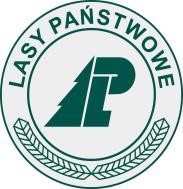 Nr postępowania: SA.270.1.2023Tryb postępowania: podstawowy – bez przeprowadzenia negocjacji  Postępowanie o udzielenie zamówienia prowadzone jest na podstawie ustawy z dnia 11 września 2019 r. Prawo zamówień publicznych (Dz.U. z 2022r.,  poz. 1710 z późn. zm.), zwanej dalej „ustawą Pzp”. Wartość szacunkowa zamówienia jest niższa od progów unijnych określonych w art. 3 ustawy Pzp. PRZEDMIOT ZAMÓWIENIA: „Bieżące utrzymanie dróg leśnych w Nadleśnictwie Siedlce w 2023r.”Zamówienie realizowane ze środków własnych Opracował: Piotr Piasecki	 	 	 	 	 	 	Zatwierdzam: SPECYFIKACJA WARUNKÓW ZAMÓWIENIANAZWA I ADRES ZAMAWIAJĄCEGO, numer telefonu, adres poczty elektronicznej oraz strony internetowej prowadzonego postępowaniaNazwa i adresySkarb Państwa - Państwowe Gospodarstwo Leśne Lasy Państwowe Nadleśnictwo Siedlce reprezentowane przez mgr inż. Jerzego Osiaka  – Nadleśniczegosiedziba Nadleśnictwa: ul. Kazimierzowska 908 -110 Siedlcetel. + 48 25 632 84 31, fax  + 48 25 632 59 57 e-mail: siedlce@warszawa.lasy.gov.plstrona internetowa zamawiającego: https://siedlce.warszawa.lasy.gov.pl/KomunikacjaNieograniczony, pełny i bezpośredni dostęp do dokumentów zamówienia można uzyskać bezpłatnie pod adresem: https://www.gov.pl/web/nadlesnictwo-siedlce/zamowienia-publiczne3Adres strony internetowej, na której udostępniane będą zmiany i wyjaśnienia treści niniejszej specyfikacji warunków zamówienia („SWZ”) oraz inne dokumenty zamówienia bezpośrednio związane z postępowaniem o udzielenie zamówienia: https://www.gov.pl/web/nadlesnictwo-siedlce/zamowienia-publiczne3 Oferty lub wnioski o dopuszczenie do udziału w postępowaniu należy przesłać drogą elektroniczną za pośrednictwem: https://e-propublico.plZamawiający zaprasza do udziału w postępowaniu o udzielenie zamówienia publicznego pn. „Bieżące utrzymanie dróg leśnych w Nadleśnictwie Siedlce w 2023r.” prowadzonym w trybie podstawowym – bez przeprowadzenia negocjacji zgodnie z wymaganiami określonymi w SWZ.TRYB UDZIELENIA ZAMÓWIENIAPostępowanie prowadzone jest w trybie podstawowym – bez przeprowadzenia negocjacji, na podstawie art. 275 pkt 1, ustawy z dnia 11 września 2019 r. Prawo zamówień publicznych (Dz.U. z 2022r.,  poz. 1710 z późn. zm. - „ustawa Pzp”) oraz aktów wykonawczych do PZP.  Zamawiający nie przewiduje wyboru najkorzystniejszej oferty z możliwością prowadzenia negocjacji.Wartość szacunkowa zamówienia nie przekracza progów unijnych o jakich mowa w art. 3 PZP. Zamawiający nie przewiduje aukcji elektronicznej. Zamawiający nie prowadzi postępowania w celu zawarcia umowy ramowej.Szczegółowe wymagania dotyczące realizacji oraz egzekwowania wymogu zatrudnienia na podstawie stosunku pracy zostały określone we wzorze umowy.Zamawiający nie zastrzega możliwości ubiegania się o udzielenie zamówienia wyłącznie przez wykonawców, o których mowa w art. 94 ustawy Pzp. OPIS PRZEDMIOTU ZAMÓWIENIAPrzedmiot zamówienia podzielony jest na trzy części:1.  Część nr 1 zamówienia: Roboty konserwacyjne standardowe  2.  Część nr 2 zamówienia: Roboty konserwacyjne specjalistyczne – wykonywane maszynami do recyklingu i renowacji nawierzchni oraz walcem samobieżnym3. Część nr 3 zamówienia: Wykaszanie i mulczowanie poboczy dróg leśnych oraz  pionowa ścinka skrajni drogowej.Wykonawca może złożyć ofertę na jedną, dwie lub trzy części zamówienia.Przedmiotem zamówienia są roboty budowlane polegające na bieżącym utrzymaniu dróg leśnych w Nadleśnictwie Siedlce w 2023 roku.Roboty będą realizowane we wszystkich leśnictwach położonych na całym terenie administrowanym przez Nadleśnictwo Siedlce. Zamawiający zakłada wieloetapową realizację zamówienia, fakturowania i płatności.Zamawiający planuje realizację robót raz w roku we wszystkich leśnictwach: w miesiącach lipiec – październik, w nagłych sytuacjach w pozostałych miesiącach.Zamówienie będące przedmiotem postępowania polega na wykonaniu prac związanych z konserwacją i bieżącym utrzymaniem dróg leśnych na terenie będącym w administracji Nadleśnictwa Siedlce.  W zakresie części 1 zamówienia (Roboty konserwacyjne standardowe):Szacunkowy zakres ilościowy robót przy bieżącym utrzymaniu dróg leśnych Opis czynności /materiału:Praca równiarki drogowej: 			30 godzin	Praca wału drogowego:				70 godzinMateriał w postaci tłucznia betonowego:	2000 tonMateriał w postaci żwiru			40 tonZamawiający zastrzega, że zakres ilościowy robót jest szacunkowy i może różnić się od rzeczywistego, może ulec zmianie.Zamawiający informuje, że wskazane w SWZ ilości prac oraz materiałów wchodzących w zakres Przedmiotu Umowy, mają charakter szacunkowy. Ilość prac zleconych do wykonania w trakcie realizacji Przedmiotu Umowy może być mniejsza od ilości przedstawionych w SWZ, co jednak nie może być podstawą do jakichkolwiek roszczeń Wykonawcy w stosunku do Zamawiającego. Zamawiający może zlecić w trakcie realizacji Umowy zakres prac mniejszy niż wskazany w SWZ, jednakże nie mniejszy niż 70 procent Wartości Przedmiotu Umowy określonej zgodnie z pkt. 3.6 ppkt 1.Utrzymanie dróg ma polegać na profilowaniu, naprawie ubytków (uszkodzeń) będących skutkami ich użytkowania i działania warunków atmosferycznych, tj. wykonanie następujących robót:równanie nawierzchni drogi leśnej przy pomocy równiarki (ewentualne zruszenie nawierzchni zrywakami na gł. do 10 cm), profilowanie drogi leśnej poprzez ścięcie poboczy i środka nawierzchni, przemieszczenie materiału na nawierzchnię drogi, profilowanie spadków poprzecznych;profilowanie zjazdów na drogi boczne i linii podziału powierzchniowego;mechaniczne usuniecie wody i błota z naprawianych odcinków drogi (w zależności od potrzeb);nawiezienie mieszanki z tłucznia betonowego , bądź żwiru naturalnego na drogę leśną samochodami ciężarowymi o ładowności co najmniej 20 ton każdy; zagęszczenie walcem drogowym samojezdnym o masie co najmniej 7 ton górnej warstwy nawierzchni drogi;odwiezienie na wskazany przez Zamawiającego odkład lub rozplantowanie. W zakresie części 2 zamówienia (Roboty konserwacyjne specjalistyczne – wykonywane    maszynami do recyklingu i renowacji nawierzchni oraz walcem samobieżnym)Recykling nawierzchni drogowej poprzez frezowanie i kruszenie materiału nawierzchni (grubość warstwy do recyklingu – do 15 cm) z użyciem frezarki wgłębnej wraz z zagęszczeniem urobku walcem samojezdnym, w ilości ok. 40 000 m2.Recykling nawierzchni drogowej poprzez frezowanie bez kruszenia materiału nawierzchni, z równomiernym rozmieszczeniem materiału na szerokości roboczej urządzenia i wstępnym zagęszczeniem (grubość warstwy do renowacji  - do 10 cm), z użyciem frezarki do renowacji dróg wraz z zagęszczeniem urobku walcem samojezdnym , w ilości ok 16 000 m2 W zakresie części 3 zamówienia Wykaszanie i mulczowanie poboczy dróg leśnych oraz  pionowa ścinka skrajni drogowej.Wykoszenie traw i zakrzaczeń z poboczy dróg leśnych wraz z mulczowaniem ściętej biomasy (rozdrobnieniem i rozścieleniem na miejscu koszenia) przy użyciu kosiarki bijakowej przystosowanej do ciągników o mocy co najmniej 75 KM o szerokości roboczej co najmniej 200 cm – ok 80 000 m2. Pionowa ścinka skrajni drogowej ok. 20 000 mbMateriały i urządzenia budowlane:Materiały i urządzenia użyte do wykonania zamówienia winny być dopuszczone do obrotu i stosowania w budownictwie, zgodnie z wymaganiami określonymi w art. 10 ustawy z dnia 7 lipca 1994 r. – Prawo budowlane 9tekst jedn.:Wykonawca zobowiązany jest do dostarczenia Zamawiającemu z ww. materiałami dokumentów (atesty, aprobaty techniczne itp.) potwierdzających zgodność materiałów z wymaganiami Zamawiającego. Podczas realizacji zamówienia Wykonawca udostępni Zamawiającemu wgląd w materiały budowlane, które będą użyte do wykonania przedmiotu zamówienia.Zamawiający jest uprawniony zlecić Wykonawcy dodatkowy zakres rzeczowy obejmujący czynności analogiczne jak opisane w niniejszej SWZ („Opcja”).Przedmiotem Opcji będą takie same (analogiczne prace), jak opisane w SWZ i wycenione przez Wykonawcę w którejkolwiek z pozycji kosztorysu ofertowego stanowiącego część Oferty.W ramach Opcji, wedle wyboru Zamawiającego, mogą zostać zlecone wszystkie, niektóre lub jedna z prac wskazanych w SWZ i wycenionych przez Wykonawcę w formularzu ofertowym. Zamawiający nie jest zobowiązany do zlecenia prac objętych przedmiotem Opcji, a Wykonawcy nie służy roszczenie o ich zlecenie. Prace będące przedmiotem Opcji mogą zostać zlecone w ilości stanowiącej równowartość do 50% wartości przedmiotu zamówienia określonej zgodnie z § 9 ust. 1 wzoru umowy stanowiącego załącznik nr 11 do SWZ. Zamawiający przewiduje możliwość skorzystania z Opcji w przypadku uzyskania dodatkowych środków finansowych na realizację przedmiotu zamówienia obejmującego bieżące utrzymanie dróg leśnych.Zlecenie prac będących przedmiotem Opcji, ich odbiór, ustalenie wartości tych prac, uiszczenie zapłaty oraz odpowiedzialność za ich niewykonanie lub nienależyte wykonanie, w tym odpowiedzialność w postaci kar umownych, jak również realizacja uprawnień wynikających w umowy, w tym realizacja prawa do odstąpienia od Umowy następować będzie na analogicznych zasadach, jak w przypadku prac będących Przedmiotem Umowy.Wymagania dotyczące robót:Wszystkie roboty muszą być wykonane zgodnie z opisem przedmiotu zamówienia oraz zgodnie z obowiązującymi przepisami, w szczególności z wymogami ustawy z dnia 7  lipca 1994r. Prawo budowlane, normami, warunkami technicznymi i sztuką budowlaną, przepisami dot. BHP przy wykonywaniu robót budowlanych;Wykonawca we własnym zakresie zapewnia dostęp do mediów na okres
prowadzonych robót;Materiały i urządzenia niezbędne do wykonania robót Wykonawca zapewni we własnym zakresie; Zamawiający nie ponosi odpowiedzialności za szkody wyrządzone przez Wykonawcę podczas wykonywania przedmiotu zamówienia; Ustalenia i decyzje dotyczące wykonywania zamówienia uzgadniane będą przez Zamawiającego z ustanowionym przedstawicielem Wykonawcy.Obowiązki Wykonawcy:stała współpraca z przedstawicielami Zamawiającego w zakresie realizacji przedmiotu zamówienia,zapewnienie personelu posiadającego zdolności, doświadczenie, wiedzę oraz wymagane uprawnienia w zakresie niezbędnym do wykonania przedmiotu umowy,zabezpieczenie znajdujących się na terenie budowy materiałów przed kradzieżą, uszkodzeniem i zniszczeniem,naprawienie na własny koszt szkód i zniszczeń wyrządzonych osobom trzecim oraz Zamawiającemu w wyniku prowadzonych robót,posiadanie ubezpieczenia od odpowiedzialności cywilnej (OC) z tytułu prowadzonej działalności gospodarczej,koordynowanie prac realizowanych przez podwykonawców. Nazwy i kody dotyczące przedmiotu zamówienia określone zgodnie ze Wspólnym Słownikiem Zamówień (CPV): 45233141-9 Roboty w zakresie konserwacji dróg45233220-7 Roboty w zakresie nawierzchni dróg45233142-6 Roboty w zakresie naprawy dróg77312000-0 Usługi usuwania chwastówZamawiający wymaga udzielenia gwarancji jakości na wykonany przedmiot zamówienia na okres minimum 6 miesięcy, licząc od dnia zakończenia realizacji Przedmiotu Umowy (oferty zawierające okres gwarancji krótszy niż 6 miesięcy zostaną odrzucone, jako nie spełniające wymagań minimalnych SWZ). Wymagany okres rękojmi za wady będzie równy okresowi gwarancji jakości.Zamawiający nie zastrzega obowiązku osobistego wykonania przez Wykonawcę kluczowych zadań dotyczących przedmiotu zamówienia. Wykonawca może powierzyć realizację elementów (części) przedmiotu zamówienia podwykonawcom.  w przypadku zamiaru wykonywania zamówienia z udziałem podwykonawców, Wykonawca zobowiązany jest do wskazania w swoim formularzu ofertowym, stanowiącym Załącznik nr 1 do SWZ, części przedmiotu zamówienia, których wykonanie zamierza powierzyć podwykonawcom wraz z podaniem nazw podwykonawców;przed przystąpieniem do wykonania zamówienia Wykonawca składa wykaz zawierający nazwy albo imiona i nazwiska oraz dane kontaktowe podwykonawców i osób do kontaktu z nimi, o ile są już znane. Wykonawca zawiadomi Zamawiającego o wszelkich zmianach danych w powyższym zakresie zaistniałych w trakcie realizacji zamówienia, a także przekaże informacje na temat nowych podwykonawców, którym w późniejszym okresie zamierza powierzyć realizację robot;jeżeli zmiana lub rezygnacja z podwykonawcy dotyczy przedmiotu, na którego zasoby Wykonawca powołał się na podstawie art. 118-123 ustawy Pzp w celu wykazania spełnienia warunków udziału w postępowaniu, Wykonawca jest obowiązany wskazać Zamawiającemu, że proponowany inny podwykonawca, na którego zasoby wykonawca powoływał się w trakcie postępowania o udzielenie zamówienia samodzielnie spełnia je w stopniu nie mniejszym niż podwykonawca, na którego zasoby wykonawca powoływał się w trakcie postępowania o udzielenie zamówienia. Przepis art. 122 stosuje się odpowiednio: jeżeli Zamawiający stwierdzi, że wobec danego podwykonawcy zachodzą podstawy wykluczenia, Wykonawca obowiązany jest zastąpić tego podwykonawcę lub zrezygnować z powierzenia wykonania części zamówienia podwykonawcy; wymagania dotyczące umowy na podwykonawstwo, których niespełnienie spowoduje zgłoszenie przez Zamawiającego odpowiednio zastrzeżeń lub sprzeciwu, a także terminy na zgłoszenie zastrzeżeń albo sprzeciwu określone zostały we wzorze umowy, stanowiącym Załącznik nr 11 do SWZ.Zamawiający na podstawie art. 95 ust. 1 i 438 ust. 1 ustawy Pzp wymaga zatrudnienia przez Wykonawcę lub podwykonawcę na podstawie umowy o pracę osób wykonujących czynności wchodzące w skład przedmiotu zamówienia, opisanych pod lit. b, jeżeli wykonywanie tych czynności polega na wykonywaniu pracy w sposób określony w art. 22 § 1 ustawy z dnia 26 czerwca 1974 r. - Kodeks pracy (t.j. Dz.U. z 2020 r. poz. 1320 z późn. zm.).  Wykonawca zagwarantuje Zamawiającemu, że osoby wykonujące czynności opisane pod lit. b) będą zatrudnione na podstawie umowy o pracę w rozumieniu Kodeksu pracy, przy czym wykonanie tego zobowiązania („Obowiązek Zatrudnienia”) może nastąpić również poprzez zatrudnienie tych osób przez podwykonawców. Wykonawca lub podwykonawca skieruje do wykonania zamówienia wyżej wymienione osoby zatrudnione na okres obejmujący realizację zamówienia. W przypadku rozwiązania stosunku pracy przed zakończeniem tego okresu, zobowiązuje się do niezwłocznego zatrudnienia na to miejsce innej osoby (*art. 22 § 1 ustawy Kodeks pracy: Przez nawiązanie stosunku pracy pracownik zobowiązuje się do wykonywania pracy określonego rodzaju na rzecz pracodawcy i pod jego kierownictwem oraz w miejscu i czasie wyznaczonym przez pracodawcę, a pracodawca - do zatrudniania pracownika za wynagrodzeniem.).  Rodzaj czynności stanowiących przedmiot zamówienia, których dotyczą wymagania zatrudnienia na podstawie umowy o pracę przez Wykonawcę lub podwykonawcę osób wykonujących czynności w trakcie realizacji zamówienia: kierowca samochodu ciężarowego, operator walca, operator równiarki. Sposób dokumentowania i weryfikacji zatrudnienia ww. osób: Przed rozpoczęciem realizacji czynności, do których odnosi się Obowiązek Zatrudnienia, Wykonawca przedłoży Zamawiającemu poświadczoną za zgodność z oryginałem odpowiednio przez Wykonawcę lub podwykonawcę kopię umowy/umów o pracę osób, do których odnosi się Obowiązek Zatrudnienia wraz z dokumentem regulującym zakres obowiązków, jeżeli został sporządzony). Kopia umowy/umów powinna zawierać informacje, w tym dane osobowe niezbędne do zweryfikowania zatrudnienia na podstawie umowy o pracę, w szczególności imię i nazwisko zatrudnionego pracownika, datę zawarcia umowy o pracę, rodzaj umowy o pracę, wymiar etatu oraz zakres obowiązków pracownika. Kopia umowy/umów powinna zostać zanonimizowana w sposób zapewniający ochronę danych osobowych pracowników, przy czym informacje wskazane powyżej powinny być możliwe do zidentyfikowania - pod rygorem niedopuszczenia tych osób do realizacji tych czynności. W przypadku zmiany składu osobowego Personelu Wykonawcy realizującego czynności, do których odnosi się Obowiązek Zatrudnienia, przed dopuszczeniem tych osób do wykonywania poszczególnych czynności Wykonawca obowiązany jest przedłożyć Zamawiającemu dla tych osób dokumenty, o których mowa powyżej, pod rygorem niedopuszczenia tych osób do realizacji tych czynności. Uprawnienia zamawiającego w zakresie kontroli spełniania przez wykonawcę wymagań, o których mowa w art. 95 ust. 2 ppkt. 3, oraz sankcji z tytułu niespełnienia tych wymagań: W trakcie realizacji zamówienia na każde wezwanie Zamawiającego w wyznaczonym w tym wezwaniu terminie Wykonawca przedłoży Zamawiającemu wskazane pod lit. c) dowody w celu potwierdzenia spełnienia wymogu zatrudnienia na podstawie umowy o pracę przez wykonawcę lub podwykonawcę osób wykonujących wskazane pod lit. b) czynności w trakcie realizacji zamówienia. Za każdy przypadek naruszenia przez Wykonawcę Obowiązku Zatrudnienia – Wykonawca zapłaci Zamawiającemu karę umowną w wysokości 1.000 zł. Zamawiający nie określa wymagań związanych z zatrudnianiem osób, o których mowa w art. 96 ust. 2 pkt 2 ustawy. Zamawiający nie wymaga odbycia przez Wykonawców wizji lokalnej przed złożeniem oferty.  TERMIN WYKONANIA  ZAMÓWIENIA Wymagany termin realizacji zamówienia: sukcesywnie na podstawie zgłoszeń (zleceń) Zamawiającego od dnia zawarcia umowy do 29.12.2023 r., lub nie dłużej niż do wyczerpania wynagrodzenia należnego wykonawcy z tytułu realizacji umowy.INFORMACJA O PRZEWIDYWANYCH ZAMÓWIENIACH, O KTÓRYCH MOWA W ART 214 UST. 1 PKT 7 PZP, JEŻELI ZAMAWIJĄCY PRZEWIDUJE UDZIELENIE TAKICH ZAMÓWIEŃ. Zamawiający nie przewiduje możliwości udzielenia zamówień, o których mowa w art. 214 ust. 1 pkt 7 PZP.PODSTAWY WYKLUCZENIA, O KTÓRYCH MOWA W ART. 108 USTAWY PZP ORAZ PODSTAWY WYKLUCZENIA, O KTÓRYCH MOWA W ART. 109 USTAWY PZP.Zamawiający wykluczy z postępowania o udzielenie zamówienia Wykonawcę, w stosunku do którego zachodzi którakolwiek z okoliczności wskazanych w  art. 108 ust. 1 ustawy Pzp: art. 108 ust. 1 pkt 1) ustawy Pzp Zamawiający wykluczy Wykonawcę będącego osobą fizyczną, którego prawomocnie skazano za przestępstwo: udziału w zorganizowanej grupie przestępczej albo związku mającym na celu popełnienie przestępstwa lub przestępstwa skarbowego, o którym mowa w art. 258 ustawy z dnia 6 czerwca 1997 r. Kodeks karny (tj.. Dz.U. z 2021r. poz. 2345 ze zm. - „KK”), handlu ludźmi, o którym mowa w art. 189a KK, o którym mowa w art. 228-230a, art. 250a KK lub w art. 46-48 ustawy z dnia 25 czerwca 2010 r. o sporcie (Dz. U. z 2020 r. poz. 1133 ze zm. oraz  z 2021 r. poz. 2054) lub w art. 54 ust. 1-4 ustawy z dnia 12 maja 2011r. o refundacji leków, środków spożywczych specjalnego przeznaczenia żywieniowego oraz wyrobów medycznych (Dz.U. z 2021 r. poz. 523 ze zm.), finansowania przestępstwa o charakterze terrorystycznym, o którym mowa w art. 165a KK, lub przestępstwo udaremniania lub utrudniania stwierdzenia przestępnego pochodzenia pieniędzy lub ukrywania ich pochodzenia, o którym mowa w art. 299 KK, o charakterze terrorystycznym, o którym mowa w art. 115 § 20 KK, lub mające na celu popełnienie tego przestępstwa, powierzenia wykonywania pracy małoletniemu cudzoziemcowi, o którym mowa w art. 9 ust. 2 ustawy z dnia 15 czerwca 2012 r. o skutkach powierzania wykonywania pracy cudzoziemcom przebywającym wbrew przepisom na terytorium Rzeczypospolitej Polskiej (Dz. U. poz. 769 ze zm.), przeciwko obrotowi gospodarczemu, o których mowa w art. 296-307 KK, przestępstwo oszustwa, o którym mowa w art. 286 KK, przestępstwo przeciwko wiarygodności dokumentów, o których mowa w art. 270-277d KK, lub przestępstwo skarbowe, o którym mowa w art. 9 ust. 1 i 3 lub art. 10 ustawy z dnia 15 czerwca 2012 r. o skutkach powierzania wykonywania pracy cudzoziemcom przebywającym wbrew przepisom na terytorium Rzeczypospolitej Polskiej, - lub za odpowiedni czyn zabroniony określony w przepisach prawa obcego; art. 108 ust. 1 pkt 2) ustawy Pzp Zamawiający wykluczy Wykonawcę, jeżeli urzędującego członka jego organu zarządzającego lub nadzorczego, wspólnika spółki w spółce jawnej lub partnerskiej albo komplementariusza w spółce komandytowej lub komandytowo-akcyjnej lub prokurenta prawomocnie skazano za przestępstwo, o którym mowa w art. 108 ust. 1 pkt 1) Pzp; art. 108 ust. 1 pkt 3) ustawy Pzp Zamawiający wykluczy Wykonawcę, wobec którego wydano prawomocny wyrok sądu lub ostateczną decyzję administracyjną o zaleganiu z uiszczeniem podatków, opłat lub składek na ubezpieczenie społeczne lub zdrowotne, chyba że Wykonawca przed upływem terminu  składania ofert dokonał płatności należnych podatków, opłat lub składek na ubezpieczenie społeczne lub zdrowotne wraz z odsetkami lub grzywnami lub zawarł wiążące porozumienie w sprawie spłaty tych należności; art. 108 ust. 1 pkt 4) ustawy Pzp Zamawiający wykluczy Wykonawcę, wobec którego orzeczono zakaz ubiegania się o zamówienia publiczne; art. 108 ust. 1 pkt 5) ustawy Pzp Zamawiający wykluczy Wykonawcę, jeżeli Zamawiający może stwierdzić, na podstawie wiarygodnych przesłanek, że Wykonawca zawarł z innymi wykonawcami porozumienie mające na celu zakłócenie konkurencji, w szczególności jeżeli należąc do tej samej grupy kapitałowej w rozumieniu ustawy z dnia 16 lutego 2007 r. o ochronie konkurencji i konsumentów, złożyli odrębne oferty, oferty częściowe lub wnioski o dopuszczenie do udziału w postępowaniu, chyba że wykażą, że przygotowali te oferty lub wnioski niezależnie od siebie; art. 108 ust. 1 pkt 6) ustawy Pzp Zamawiający wykluczy Wykonawcę, jeżeli, w przypadkach, o których mowa w art. 85 ust. 1 ustawy Pzp, doszło do zakłócenia konkurencji wynikającego z wcześniejszego zaangażowania tego wykonawcy lub podmiotu, który należy z Wykonawcą do tej samej grupy kapitałowej w rozumieniu ustawy z dnia 16 lutego 2007 r. o ochronie konkurencji i konsumentów, chyba że spowodowane tym zakłócenie konkurencji może być wyeliminowane w inny sposób niż przez wykluczenie Wykonawcy z udziału w postępowaniu o udzielenie zamówienia.W związku z tym, iż wartość łączna zamówienia nie przekracza wyrażonej w złotych równowartości kwoty dla robot budowlanych 20 000 000 euro przesłanka wykluczenia, o której mowa w art 108. ust 2 Pzp w niniejszym postępowaniu nie występuje.Zamawiający wykluczy z postępowania o udzielenie zamówienia Wykonawcę, stosunku do którego zachodzi którakolwiek z okoliczności wskazanych art. 109 ust. 1 pkt 1, 4, 8, 10 ustawy Pzp.Na podstawie:art. 109 ust. 1 pkt 1) ustawy Pzp Zamawiający wykluczy Wykonawcę, który naruszył obowiązki dotyczące płatności podatków, opłat lub składek na ubezpieczenia społeczne lub zdrowotne, z wyjątkiem przypadku, o którym mowa w art. 108 ust. 1 pkt 3 ustawy Pzp, chyba że Wykonawca przed upływem terminu składania ofert dokonał płatności należnych podatków, opłat lub składek na ubezpieczenia społeczne lub zdrowotne wraz z odsetkami lub grzywnami lub zawarł wiążące porozumienie w sprawie spłaty tych należności; art. 109 ust. 1 pkt 4) ustawy Pzp Zamawiający wykluczy Wykonawcę, w stosunku do którego otwarto likwidację, ogłoszono upadłość, którego aktywami zarządza likwidator lub sąd, zawarł układ z wierzycielami, którego działalność gospodarcza jest zawieszona albo znajduje się on w innej tego rodzaju sytuacji wynikającej z podobnej procedury przewidzianej w przepisach miejsca wszczęcia tej procedury; art. 109 ust. 1 pkt 8) ustawy Pzp Zamawiający wykluczy Wykonawcę, który w wyniku zamierzonego działania lub rażącego niedbalstwa wprowadził zamawiającego w błąd przy przedstawianiu informacji, że nie podlega wykluczeniu, spełnia warunki udziału w postępowaniu lub kryteria selekcji, co mogło mieć istotny wpływ na decyzje podejmowane przez zamawiającego w postępowaniu o udzielenie zamówienia, lub który zataił te informacje lub nie jest w stanie przedstawić wymaganych podmiotowych środków dowodowych; art. 109 ust. 1 pkt 10) ustawy Pzp Zamawiający wykluczy Wykonawcę, który w wyniku lekkomyślności lub niedbalstwa przedstawił informacje wprowadzające w błąd, co mogło mieć istotny wpływ na decyzje podejmowane przez Zamawiającego w postępowaniu o udzielenie zamówienia. W przypadkach, o których mowa w art. 109 ust. 1 pkt 1 i 4 ustawy Pzp, Zamawiający może nie wykluczyć Wykonawcy, jeżeli wykluczenie byłoby w sposób oczywisty nieproporcjonalne, w szczególności gdy kwota zaległych podatków lub składek na ubezpieczenie społeczne jest niewielka albo sytuacja ekonomiczna lub finansowa Wykonawcy, o którym mowa w art. 109 ust. 1 pkt 4 ustawy Pzp, jest wystarczająca do wykonania zamówienia.Wykonawca może zostać wykluczony przez Zamawiającego na każdym etapie postępowania o udzielenie zamówienia.Wykonawca nie podlega wykluczeniu w okolicznościach określonych w art. 108 ust. 1 pkt 1, 2 i 5 lub art. 109 ust. 1 pkt 4, 8 i 10 jeżeli udowodni Zamawiającemu, że spełnił łącznie następujące przesłanki: naprawił lub zobowiązał się do naprawienia szkody wyrządzonej przestępstwem, wykroczeniem lub swoim nieprawidłowym postępowaniem, w tym poprzez zadośćuczynienie pieniężne; wyczerpująco wyjaśnił fakty i okoliczności związane z przestępstwem, wykroczeniem lub swoim nieprawidłowym postępowaniem oraz spowodowanymi przez nie szkodami, aktywnie współpracując odpowiednio z właściwymi organami, w tym organami ścigania, lub zamawiającym; podjął konkretne środki techniczne, organizacyjne i kadrowe, odpowiednie dla zapobiegania dalszym przestępstwom, wykroczeniom lub nieprawidłowemu postępowaniu, w szczególności: zerwał wszelkie powiązania z osobami lub podmiotami odpowiedzialnymi za nieprawidłowe postępowanie wykonawcy, zreorganizował personel, wdrożył system sprawozdawczości i kontroli, utworzył struktury audytu wewnętrznego do monitorowania przestrzegania przepisów, wewnętrznych regulacji lub standardów, wprowadził wewnętrzne regulacje dotyczące odpowiedzialności i odszkodowań za nieprzestrzeganie przepisów, wewnętrznych regulacji lub standardów. Zamawiający oceni, czy podjęte przez Wykonawcę czynności, o których mowa w pkt 6.6. , są wystarczające do wykazania jego rzetelności, uwzględniając wagę i szczególne okoliczności czynu Wykonawcy. Jeżeli podjęte przez Wykonawcę czynności, o których mowa w pkt 6.6., nie są wystarczające do wykazania jego rzetelności, Zamawiający wykluczy Wykonawcę. Wykluczenie Wykonawcy nastąpi zgodnie z art. 111 ustawy Pzp. Wykonawca zaangażowany w przygotowanie postępowania o udzielenie zamówienia podlega wykluczeniu z tego postępowania wyłącznie w przypadku, gdy spowodowane tym zaangażowaniem zakłócenie konkurencji nie może być wyeliminowane w inny sposób niż przez wykluczenie Wykonawcy z udziału w tym postępowaniu. Przed wykluczeniem Wykonawcy Zamawiający zapewni temu Wykonawcy możliwość udowodnienia, że jego zaangażowanie w przygotowanie postępowania o udzielenie zamówienia nie zakłóci konkurencji.Z postępowania o udzielenie zamówienia publicznego, na podstawie ustawy z dnia 13.04.2022 r. o szczególnych rozwiązaniach w zakresie przeciwdziałania wspieraniu agresji na Ukrainę oraz służących ochronie bezpieczeństwa narodowego (Dz. U. 2022, poz. 835), wyklucza się także:a) 	wykonawcę wymienionego w wykazach określonych w rozporządzeniu 765/2006 i rozporządzeniu 269/2014 albo wpisanego na listę na podstawie decyzji w sprawie wpisu na listę rozstrzygającej o zastosowaniu środka, o którym mowa w art. 1 pkt 3 przywołanej ustawy;b) 	 wykonawcę, którego beneficjentem rzeczywistym w rozumieniu ustawy z dnia 1 marca 2018 r. o przeciwdziałaniu praniu pieniędzy oraz finansowaniu terroryzmu (Dz. U. z 2022 r. poz. 593 i 655) jest osoba wymieniona w wykazach określonych w rozporządzeniu 765/2006 i rozporządzeniu 269/2014 albo wpisana na listę lub będąca takim beneficjentem rzeczywistym od dnia 24 lutego 2022 r., o ile została wpisana na listę na podstawie decyzji w sprawie wpisu na listę rozstrzygającej o zastosowaniu środka, o którym mowa w art. 1 pkt 3 przywołanej ustawy;c) 	wykonawcę, którego jednostką dominującą w rozumieniu art. 3 ust. 1 pkt 37 ustawy z dnia 29 września 1994 r. o rachunkowości (Dz. U. z 2021 r. poz. 217, 2105 i 2106) jest podmiot wymieniony w wykazach określonych w rozporządzeniu 765/2006 i rozporządzeniu 269/2014 albo wpisany na listę lub będący taką jednostką dominującą od dnia 24 lutego 2022 r., o ile został wpisany na listę na podstawie decyzji w sprawie wpisu na listę rozstrzygającej o zastosowaniu środka, o którym mowa w art. 1 pkt 3 przywołanej ustawy. Wykluczenie następuje na okres trwania okoliczności określonych w pkt 6.10. W przypadku wykonawcy wykluczonego na podstawie pkt 2, zamawiający odrzuca ofertę takiego wykonawcy, nie zaprasza go do złożenia oferty podlegającej negocjacjom, oferty dodatkowej, nie zaprasza go do negocjacji, a także nie prowadzi z takim wykonawcą negocjacji, odpowiednio do trybu stosowanego do udzielenia zamówienia publicznego oraz etapu prowadzonego postępowania o udzielenie zamówienia publicznego.Przez ubieganie się o udzielenie zamówienia publicznego rozumie się złożenie oferty, WARUNKI UDZIAŁU W POSTĘPOWANIU O UDZIELENIE ZAMÓWIENIA7.1. W postępowaniu mogą brać udział Wykonawcy, którzy spełniają warunki udziału w postępowaniu dotyczące: 	1) 	sytuacji ekonomicznej lub finansowej. Zamawiający nie stawia szczególnych wymagań w zakresie opisu spełniania warunku udziału w postępowaniu w odniesieniu do warunku dot. zdolności ekonomicznej. Warunek w odniesieniu do sytuacji finansowej, zostanie spełniony, jeśli Wykonawca wykaże, że posiada środki finansowe lub zdolność kredytową nie mniejszą niż: - dla części nr 1 zamówienia – 100 000,00 zł,- dla części nr 2 zamówienia – 100 000,00 zł,- dla części nr 3 zamówienia – 50 000,00 zł, oraz że jest ubezpieczony od odpowiedzialności cywilnej (OC) w zakresie prowadzonej działalności na kwotę nie mniejszą niż 150 000,00 zł.(Uwaga. Jeżeli Wykonawca składa ofertę na więcej niż jedną część zamówienia, musi wykazać, że posiada środki finansowe lub zdolność kredytową nie mniejszą niż wynikającą z sumy wymaganych środków lub zdolności kredytowej, określonych dla tych części zamówienia).	2) 	zdolności technicznej lub zawodowej. Warunek ten, w zakresie doświadczenia, zostanie uznany za spełniony, jeśli Wykonawca wykaże, że w okresie ostatnich 5 lat od dnia, w którym upływa termin składania ofert (a jeżeli okres prowadzenia działalności jest krótszy – w tym okresie) zrealizował :- dla części nr 1 zamówienia: co najmniej jedno zamówienie na roboty budowlane polegające na budowie, przebudowie, remoncie lub konserwacji dróg leśnych lub innych dróg o parametrach technicznych, spełniających warunki techniczne co najmniej dla drogi klasy D (dojazdowej) o łącznej wartości robót wykonanych w okresie kolejnych następujących po sobie 12 miesięcy, nie mniejszej niż 180 000,00 zł brutto- dla części nr 2 zamówienia: co najmniej jedno zamówienie na roboty budowlane polegające na mechanicznym recyklingu nawierzchni dróg gruntowych publicznych, udostępnionych do ruchu publicznego lub leśnych, wykonywanym przy użyciu frezarek wgłębnych i lekkich (do renowacji dróg), o łącznej wartości robót wykonanych w okresie kolejnych następujących po sobie 12 miesięcy, nie mniejszej niż 250 000,00 zł brutto- dla części nr 3 zamówienia: co najmniej jedno zamówienie na wykoszenie traw i zakrzaczeń z poboczy dróg leśnych lub publicznych wraz ze zmulczowaniem ściętej biomasy (rozdrobnieniem i rozścieleniem w miejscu koszenia), przy użyciu kosiarki bijakowej, o łącznej wartości robót wykonanych w okresie kolejnych następujących po sobie 12 miesięcy, nie mniejszej niż 50 000,00 zł bruttoWarunek ten, w zakresie osób skierowanych przez Wykonawcę do realizacji zamówienia zostanie spełniony, jeśli Wykonawca wykaże, że dysponuje lub będzie dysponował co najmniej:- dla części nr 1 i 2 zamówienia: 1 osobą która będzie pełnić funkcję kierownika budowy/robót posiadającą uprawnienia do kierowania robotami w specjalności drogowej (bez ograniczeń lub w ograniczonym zakresie)Warunek ten w zakresie dysponowania potencjałem technicznym zostanie spełniony, jeżeli Wykonawca wykaże że dysponuje lub będzie dysponował co najmniej następującymi maszynami, urządzeniami technicznymi i pojazdami:- dla części nr 1 zamówienia:Samochodem ciężarowym w ilości 2 szt. o ładowności co najmniej 20 ton każdyRówniarką drogową samojezdną trzyosiowa w ilości 1 szt.Walcem drogowy samojezdny ogumionym, gładkim i/lub kombinowanym o masie co najmniej 7 ton w ilości 1 szt.- dla części nr 2 zamówienia:frezarką wgłębną do recyklingu dróg o nawierzchni z kruszywa kamiennego, destruktu betonowego lub bitumicznej, np. Typu HEN model RBM-M-2000 lub inną o równoważnych własnościach technicznych, frezarką do renowacji dróg o nawierzchni z kruszywa kamiennego, destruktu betonowego lub bitumicznej, np. Typu HEN model WPF-200 lub inną o równoważnych własnościach technicznych,Ciągnikiem o mocy odpowiedniej do do frezarek którymi dysponuje wykonawca, zgodnie z zaleceniami producenta Walcem drogowy samojezdny ogumionym, gładkim i/lub kombinowanym o masie co najmniej 7 ton w ilości 1dla części  nr 3 zamówienia:kosiarką bijakową przystosowaną do ciągników o mocy co najmniej 75 KM, o szerokości roboczej co najmniej 200 cm, ciągnikiem o mocy co najmniej 75 kW, przystosowanym do pracy z kosiarką bijakową.Kosiarka umożliwiająca koszenie w pozycji pionowej. ( Uwaga . Jeżeli Wykonawca składa ofertę na część nr1 I 2 zamówienia może wskazaćten sam walec na dowód spełnienia warunków udziału w postępowaniudla obu tych części).7.2. Ocena spełniania warunków udziału w postępowaniu dokonana zostanie zgodnie z formułą „spełnia”/„nie spełnia”, w oparciu o informacje zawarte w dokumentach i oświadczeniach, o których mowa w rozdziale 9. 7.3. Wykonawcy mogą wspólnie ubiegać się o udzielenie zamówienia. Żaden z Wykonawców wspólnie ubiegających się o udzielenie zamówienia nie może podlegać wykluczeniu z postępowania. W przypadku Wykonawców wspólnie ubiegających się o udzielenie zamówienia warunki udziału w postępowaniu określone w pkt 7.1. powinni spełniać łącznie wszyscy Wykonawcy. 7.4. Wykonawca może w celu potwierdzenia spełnienia warunków udziału w postępowaniu polegać na zdolnościach technicznych lub zawodowych lub sytuacji ekonomicznej i finansowej innych podmiotów, niezależnie od charakteru prawnego łączących go z nimi stosunków.7.5. Zamawiający ocenia, czy udostępniane Wykonawcy przez podmioty udostępniające zasoby zdolności techniczne lub zawodowe, pozwalają na wykazanie przez Wykonawcę spełniania warunków udziału w postępowaniu, o których mowa w pkt 7.1. ppkt 2. lit. a), b) oraz c) SWZ, a także bada, czy nie zachodzą wobec tego podmiotu podstawy wykluczenia, które zostały przewidziane w pkt 6.1. i 6.3. SWZ względem Wykonawcy. Jeżeli zdolności techniczne lub zawodowe podmiotu udostępniającego zasoby nie potwierdzają spełniania przez Wykonawcę warunków udziału w postępowaniu lub zachodzą wobec tego podmiotu podstawy wykluczenia, Zamawiający żąda, aby Wykonawca w terminie określonym przez Zamawiającego zastąpił ten podmiot innym podmiotem lub podmiotami albo wykazał, że samodzielnie spełnia warunki udziału w postępowaniu. Wykonawca nie może, po upływie terminu składania ofert, powoływać się na zdolności podmiotów udostępniających zasoby, jeżeli na etapie składania ofert nie polegał on w danym zakresie na zdolnościach podmiotów udostępniających zasoby.7.6. Oceniając zdolność techniczną lub zawodową Wykonawcy, Zamawiający działając na podstawie art. 116 ust. 2 ustawy Pzp w zw. z art. 266 ustawy Pzp może, na każdym etapie postępowania, uznać, że Wykonawca nie posiada wymaganych zdolności, jeżeli posiadanie przez Wykonawcę sprzecznych interesów, w szczególności zaangażowanie zasobów technicznych lub zawodowych Wykonawcy w inne przedsięwzięcia gospodarcze Wykonawcy może mieć negatywny wpływ na realizację zamówienia.INFORMACJA O PRZEDMIOTOWYCH ŚRODKACH DOWODOWYCHZamawiający nie wymaga od wykonawców przedłożenia przedmiotowych środków dowodowych. WYKAZ PODMIOTOWYCH ŚRODKÓW DOWODOWYCHW celu potwierdzenia braku podstaw do wykluczenia z postępowania, o których mowa w pkt 6.1. i 6.3. oraz w celu potwierdzenia spełniania warunków udziału w postępowaniu, o których mowa w pkt 7.1. Wykonawca będzie obowiązany przedstawić Zamawiającemu następujące oświadczenia i dokumenty (w terminach wskazanych w niniejszej SWZ):  składa wraz z ofertą oświadczenia, o których mowa w art. 125 ust. 1 ustawy Pzp, tj.  oświadczenie wstępne o spełnianiu warunków udziału (sporządzone zgodnie ze wzorem stanowiącym załącznik nr 3 do SWZ) oraz, oświadczenie wstępne o braku podstaw do wykluczenia (sporządzone zgodne ze wzorem stanowiącym załącznik nr 2 do SWZ). Informacje zawarte w oświadczeniach, o którym mowa powyżej stanową wstępne potwierdzenie, że Wykonawca nie podlega wykluczeniu oraz spełnia warunki udziału w postępowaniu.wykaz robót budowlanych porównywalnych z robotami budowlanymi stanowiącymi przedmiot zamówienia, wykonanych w okresie ostatnich 5 lat od dnia w którym upływa termin składania ofert,  a jeżeli okres prowadzenia działalności jest krótszy – w tym okresie, wraz z podaniem ich wartości brutto, przedmiotu (rodzaju wykonanych robót budowlanych), dat wykonania, miejsc i nazw podmiotów, na rzecz których roboty budowlane zostały wykonane (wzór wykazu wykonanych robót budowlanych stanowi załącznik nr 8 do SWZ), Jeżeli Wykonawca powołuje się na doświadczenie w realizacji robót budowlanych, wykonanych wspólnie z innymi wykonawcami informacje, o których mowa wyżej dotyczą robót budowlanych faktycznie przez niego wykonanych,  wykaz osób, skierowanych przez Wykonawcę do realizacji zamówienia publicznego odpowiedzialnych za kierowanie robotami budowlanymi wraz z informacjami na temat ich kwalifikacji zawodowych, posiadanych uprawnień i doświadczenia, a także zakresu wykonywanych przez nie czynności oraz informacją o podstawie do dysponowania (wzór wykazu osób skierowanych przez wykonawcę do realizacji zamówienia stanowi załącznik nr 9 do SWZ), wykaz potencjału technicznego dostępnych Wykonawcy w celu wykonania zamówienia publicznego wraz z informacją o podstawie do dysponowania tymi zasobami – w zakresie niezbędnym do wykonania spełnienia warunku udziału w postępowaniu (załącznik nr 10 do SWZ) dowody, że wskazane przez Wykonawcę roboty budowlane na potwierdzenie spełnienia warunku udziału w postępowaniu dot. zdolności technicznej lub zawodowej w zakresie doświadczenia zostały wykonane lub są wykonywane należycie.    Dowodami, o których mowa powyżej są referencje bądź inne dokumenty sporządzone przez podmiot, na rzecz którego usługi były wykonywane, a jeżeli Wykonawca z przyczyn niezależnych od niego nie jest w stanie uzyskać tych dokumentów – inne odpowiednie dokumenty, w szczególności oświadczenie Wykonawcy.  dokument potwierdzający, że Wykonawca jest ubezpieczony od odpowiedzialności cywilnej w zakresie prowadzonej działalności związanej z przedmiotem zamówienia na sumę gwarancyjną określoną przez Zamawiającego. Oświadczenie wykonawcy w zakresie art. 108 ust. 1 pkt 5 PZP o braku przynależności do tej samej grupy kapitałowej, w rozumieniu ustawy z dnia 16 lutego 2007r. o ochronie konkurencji i konsumentów (t.j. Dz.U. 2021 poz. 275 ze zm.) z innym wykonawcą, który złożył odrębną ofertę, albo oświadczenie o przynależności do tej samej grupy kapitałowej wraz z dokumentami lub informacjami potwierdzającymi przygotowanie oferty lub oferty częściowej niezależnie od innego Wykonawcy należącego do tej samej grupy kapitałowej - (wzór oświadczenia Wykonawcy w zakresie art. 108 ust. 1 pkt 5 ustawy Pzp o przynależności lub braku przynależności do tej grupy kapitałowej stanowi załącznik nr 6 do SWZ), odpis lub informacje z Krajowego Rejestru Sądowego lub z Centralnej Ewidencji i Informacji o Działalności Gospodarczej, w zakresie art. 109 ust. 1 pkt 4) ustawy Pzp, sporządzone nie wcześniej niż 3 miesiące przed jej złożeniem, jeżeli odrębne przepisy wymagają wpisu do rejestru lub ewidencji, Oświadczenie Wykonawcy o aktualności informacji zawartych w oświadczeniu, o którym mowa w art. 125 ust. 1 ustawy Pzp, zakresie podstaw wykluczenia z postępowania wskazanych przez Zamawiającego, o których mowa w:art. 108 ust. 1 pkt 3,art. 108 ust. 1 pkt 4, dotyczących orzeczenia zakazu ubiegania się o zamówienie publiczne  tytułem środka zapobiegawczego, art. 108 ust. 1 pkt 5, dotyczących zawarcia z innymi wykonawcami porozumienia mającego na celu zakłócenie konkurencji,art. 108 ust. 1 pkt 6, art. 109 ust. 1 pkt 1, odnośnie naruszenia obowiązków dot. płatności podatków i opłat lub składek na ubezpieczenia społeczne lub zdrowotne,art. 109 ust. 1 pkt  8,art. 109 ust. ust. 1 pkt 10. Wzór oświadczenia stanowi załącznik nr 7 do SWZ.Oświadczenie o podziale zadań pomiędzy współwykonawców (składane wraz z ofertą), o którym mowa w art. 117 ust. 4 PZP - w przypadku Wykonawców wspólnie ubiegających się o zamówienie (w tym wykonujących działalność w formie spółki cywilnej) (załącznik nr 5 do SWZ).Podmiotowe środki dowodowe wymienione zostały w pkt 9.1. lit. b – j SWZ.  Zamawiający przed wyborem najkorzystniejszej oferty wezwie Wykonawcę, którego oferta została najwyżej oceniona do złożenia w wyznaczonym terminie, nie krótszym niż 5 dni, aktualnych na dzień złożenia podmiotowych środków dowodowych wymienionych w pkt. 9.1. lit. b – i SWZ.  Wykonawca może w celu potwierdzenia spełnienia warunków udziału w postępowaniu polegać na zdolnościach technicznych lub zawodowych (warunki wskazane w pkt 7.1. ppkt 2) lub sytuacji finansowej (warunki wskazane w pkt 7.1. ppkt 1 SWZ) innych podmiotów, niezależnie od charakteru prawnego łączących go z nimi stosunków prawnych.   Wykonawca, który polega na zdolnościach technicznych lub zawodowych (warunki wskazane w pkt 7.1. ppkt 2) lub sytuacji finansowej (warunki wskazane w pkt 7.1. ppkt 1 SWZ) podmiotów udostępniających zasoby, składa wraz  z ofertą: zobowiązanie wstępne podmiotu udostępniającego zasoby do oddania mu do dyspozycji niezbędnych zasobów na potrzeby realizacji danego zamówienia lub inny podmiotowy środek dowodowy potwierdzający, że wykonawca realizując zamówienie, będzie dysponował niezbędnymi zasobami tych podmiotów. Zobowiązanie podmiotu udostępniającego zasoby, o którym mowa wyżej, potwierdza, że stosunek łączący Wykonawcę z podmiotami udostępniającymi zasoby gwarantuje rzeczywisty dostęp do tych zasobów oraz określa w szczególności: (1)  zakres dostępnych wykonawcy zasobów podmiotu udostępniającego zasoby; (2) sposób i okres udostępnienia wykonawcy i wykorzystania przez niego zasobów podmiotu udostępniającego te zasoby przy wykonywaniu zamówienia; (3) czy i w jakim zakresie podmiot udostępniający zasoby, na zdolnościach którego wykonawca polega w odniesieniu do warunków udziału w postępowaniu dotyczących wykształcenia, kwalifikacji zawodowych lub doświadczenia, zrealizuje roboty budowlane, których wskazane zdolności dotyczą. Niewiążący wzór zobowiązania do oddania wykonawcy do dyspozycji niezbędnych zasobów na potrzeby wykonania zamówienia stanowi załącznik nr 10 do SWZ. oświadczenie podmiotu udostępniającego zasoby, potwierdzające brak podstaw wykluczenia tego podmiotu oraz spełnienie warunków udziału w postępowaniu (w zakresie warunku, w stosunku do którego udostępnia swój potencjał sporządzone zgodnie ze wzorami stanowiącymi załączniki nr 2a i 3a do SWZ).Wykonawca, który polega na zdolnościach technicznych lub zawodowych (warunki wskazane w pkt 7.1. ppkt 2) lub sytuacji finansowej (warunki wskazane w pkt 7.1. ppkt 1 SWZ) na zasadach określonych w art. 118 PZP zobowiązany będzie do przedstawienia podmiotowych środków dowodowych, o których mowa w pkt 9.1. lit. g - i SWZ, dotyczących tych podmiotów, potwierdzających, że nie zachodzą wobec tych podmiotów podstawy wykluczenia z postępowania.  Dokumenty, o których mowa w pkt 9.1. lit g - i SWZ wykonawca polegający na zdolnościach technicznych lub zawodowych lub zdolności finansowej będzie obowiązany złożyć w terminie wskazanym przez Zamawiającego, nie krótszym niż 5 dni, określonym w wezwaniu wystosowanym przez Zamawiającego.  9.3. Jeżeli Wykonawca ma siedzibę lub miejsce zamieszkania poza terytorium Rzeczypospolitej Polskiej zamiast informacji z Krajowego Rejestru Sądowego lub z Centralnej Ewidencji i Informacji o Działalności Gospodarczej, o których mowa w pkt 9.1. lit h) - składa dokument lub dokumenty wystawione w kraju, w którym wykonawca ma siedzibę lub miejsce zamieszkania, potwierdzające że, nie otwarto jego likwidacji, nie ogłoszono upadłości, jego aktywami nie  zarządza likwidator lub sąd, nie zawarł układu z wierzycielami, jego działalność gospodarcza nie jest  zawieszona ani nie znajduje się on w innej tego rodzaju sytuacji wynikającej z podobnej procedury przewidzianej w przepisach miejsca wszczęcia tej procedury. 9.4. Dokument, o którym mowa w pkt 9.3. powinien być wystawiony nie wcześniej niż 3 miesiące przed jego złożeniem. 9.5. Jeżeli w kraju, w którym wykonawca ma siedzibę lub miejsce zamieszkania, nie wydaje się dokumentów, o których mowa w pkt. 9.3., lub gdy dokumenty te nie odnoszą się do wszystkich przypadków, o których mowa w art. 109 ust. 1 pkt 4 PZP, zastępuje się je w całości lub w części dokumentem zawierającym odpowiednio oświadczenie wykonawcy, ze wskazaniem osoby albo osób uprawnionych do jego reprezentacji, lub oświadczenie osoby, której dokument miał dotyczyć, złożone przed notariuszem lub przed organem sądowym, administracyjnym albo organem samorządu zawodowego lub gospodarczego właściwym ze względu na siedzibę lub miejsce zamieszkania wykonawcy. Postanowienia pkt. 9.4. stosuje się. 9.6. W przypadku wątpliwości co do treści dokumentu złożonego przez Wykonawcę, Zamawiający może zwrócić się bezpośrednio do właściwych organów kraju, w którym wykonawca ma siedzibę lub miejsce zamieszkania o udzielenie niezbędnych informacji dotyczących tego dokumentu.  9.7. Jeżeli w dokumentach złożonych na potwierdzenie spełnienia warunków udziału w postępowaniu jakiekolwiek wartości zostaną podane w walucie obcej to Zamawiający przeliczy wartość waluty na złote wedle średniego kursu NBP z dnia przekazania ogłoszenia o zamówieniu do Dziennika Urzędowego Unii Europejskiej.  9.8. W przypadku oferty wykonawców wspólnie ubiegających się o udzielenie zamówienia (konsorcjum):  w formularzu oferty należy wskazać firmy (nazwy) wszystkich Wykonawców wspólnie ubiegających się o udzielenie zamówienia; oferta musi być podpisana w taki sposób, by wiązała prawnie wszystkich Wykonawców wspólnie ubiegających się o udzielenie zamówienia. Osoba podpisująca ofertę musi posiadać umocowanie prawne do reprezentacji. Umocowanie musi wynikać z treści pełnomocnictwa załączonego do oferty – treść pełnomocnictwa powinna dokładnie określać zakres umocowania;Oświadczenia potwierdzające brak podstaw wykluczenia oraz spełnienie  warunków udziału w postępowaniu w zakresie, w jakim  każdy z wykonawców wykazuje spełnianie warunków udziału w postępowaniu składa każdy z wykonawców wspólnie ubiegających się o zamówienie;Wykonawcy mają obowiązek dołączyć do oferty „Oświadczenie o podziale zadań pomiędzy współwykonawców” – jeżeli w odniesieniu do warunków dotyczących wykształcenia, kwalifikacji zawodowych lub doświadczenia polegają na zdolnościach tych z Wykonawców, którzy wykonają roboty budowlane, do realizacji których te zdolności są wymagane (wzór oświadczenia stanowi załącznik nr 5 do SWZ)dokumenty, o których mowa w pkt 9.1. lit. g – i obowiązany będzie złożyć każdy z wykonawców wspólnie ubiegających się o udzielenie zamówienia; wszyscy Wykonawcy wspólnie ubiegający się o udzielenie zamówienia będą ponosić odpowiedzialność solidarną za wykonanie umowy; Wykonawcy wspólnie ubiegający się o udzielenie zamówienia wyznaczą spośród siebie Wykonawcę kierującego (lidera), upoważnionego do zaciągania zobowiązań, otrzymywania poleceń oraz instrukcji dla i w imieniu każdego, jak też dla wszystkich partnerów; Zamawiający może w ramach odpowiedzialności solidarnej żądać wykonania umowy w całości przez lidera lub od wszystkich Wykonawców wspólnie ubiegających się o udzielenie zamówienia łącznie lub każdego z osobna. 9.9. W przypadku Wykonawców wykonujących działalność w formie spółki cywilnej postanowienia dot. oferty Wykonawców wspólnie ubiegających się o udzielenie zamówienia (konsorcjum) stosuje się odpowiednio.9.10. Jeżeli jest to niezbędne do zapewnienia odpowiedniego przebiegu postępowania o udzielenie zamówienia, Zamawiający może na każdym etapie postępowania wezwać wykonawców do złożenia wszystkich lub niektórych podmiotowych środków dowodowych aktualnych na dzień ich złożenia. 9.11. Podmiotowe środki dowodowe, w tym oświadczenie, o którym mowa w art. 117 ust. 4 PZP, oraz zobowiązanie podmiotu udostępniającego zasoby oraz pełnomocnictwo przekazuje się w postaci elektronicznej i opatruje się kwalifikowanym podpisem elektronicznym, podpisem zaufanym lub podpisem osobistym.   9.12. Sposób sporządzenia podmiotowych środków dowodowych, przedmiotowych środków dowodowych oraz innych dokumentów lub oświadczeń musi być zgody z wymaganiami określonymi w rozporządzeniu rozporządzenia Prezesa Rady Ministrów z dnia 30 grudnia 2020 r. w sprawie sposobu sporządzania i przekazywania informacji oraz wymagań technicznych dla dokumentów elektronicznych oraz środków komunikacji elektronicznej w postępowaniu o udzielenie zamówienia publicznego lub konkursie (Dz.U. poz. 2452). W zakresie nieuregulowanym w SWZ, w zakresie dokumentów i oświadczeń w nim wymienionych, zastosowanie mają przepisy ustawy Pzp, ww. rozporządzenia oraz Rozporządzenia z dnia 30 grudnia 2020 r. w sprawie podmiotowych środków dowodowych oraz innych dokumentów lub oświadczeń, jakich może żądać Zamawiający od Wykonawcy (Dz.U. poz. 2415).9.13. Podmiotowe środki dowodowe lub inne dokumenty, w tym dokumenty potwierdzające umocowanie do reprezentowania, sporządzone w języku obcym przekazuje się wraz z tłumaczeniem na język polski.  WSKAZANIE OSÓB UPRAWNIONYCH DO KOMUNIKOWANIA SIĘ Z WYKONAWCAMI, INFORMACJE O SRODKACH KOMUNIKACJI ELEKTRONICZNEJ, PRZY UŻYCIU KÓTRYCH ZAMAWIAJĄCY BĘDZIE KOMUNIKOWAŁ SIĘ Z WYKONAWCAMI ORAZ INFORMACJE O WYMAGANIACH TECHNICZNYCH O ORGANIZACYJNYCH SPORZĄDZANIA, WYSYŁANIA I ODBIERANIA KORESPONDENCJI ELEKTRONICZNEJKomunikacja między Zamawiającym, a Wykonawcami odbywa się przy użyciu Platformy on-line działającej pod adresem https://e-propublico.pl. oraz za pomocą poczty elektronicznej, z zastrzeżeniem, że złożenie oferty następuje wyłączenie przy użyciu platformy e-propublico.Wykonawca zamierzający wziąć udział w postępowaniu musi posiadać konto na Platformie.Korzystanie z Platformy przez Wykonawcę jest bezpłatne.Na Platformie postępowanie prowadzone jest pod nazwą: „Bieżące utrzymanie dróg leśnych w Nadleśnictwie Siedlce w 2023 roku.”  - SA.270.1.2023Wykonawca przystępując do postępowania o udzielenie zamówienia publicznego, akceptuje warunki korzystania z Platformy określone w Regulaminie zamieszczonym na stronie internetowej https://e-propublico.pl oraz uznaje go za wiążący.W postępowaniu, wszelkie oświadczenia, wnioski, zawiadomienia oraz informacje przekazywane są za pośrednictwem Platformy (karta „Wiadomości”). Za datę wpływu oświadczeń, wniosków, zawiadomień oraz informacji przesłanych za pośrednictwem Platformy, przyjmuje się datę ich zamieszczenia na Platformie.Wymagania techniczne i organizacyjne wysyłania i odbierania dokumentów elektronicznych, cyfrowego odwzorowania dokumentów w postaci papierowej (elektronicznych kopii dokumentów stworzonych w postaci papierowej) oraz informacji przekazywanych przy ich użyciu opisane zostały w Podręczniku Wykonawcy stanowiącym załącznik nr 12 SWZ.Zamawiający określa następujące informacje na temat kodowania i czasu odbioru danych:załączony i przesłany przez Wykonawcę za pomocą Platformy plik oferty wraz z załącznikami, nie jest dostępny dla Zamawiającego i przechowywany jest na serwerach Platformy w formie zaszyfrowanej. Zamawiający otrzyma dostęp do pliku dopiero po upływie terminu otwarcia ofert;oznaczenie czasu odbioru danych przez Platformę stanowi przyporządkowaną do dokumentu elektronicznego datę oraz dokładny czas (hh:mm:ss), widoczne przy  wysłanym dokumencie w kolumnie ”Data przesłania”;o terminie przesłania decyduje czas pełnego przeprocesowania transakcji pliku na Platformie.W postępowaniu, wszelkie oświadczenia, wnioski, zawiadomienia oraz informacje przekazywane są za pośrednictwem Platformy (karta „Wiadomości”). Za datę wpływu oświadczeń, wniosków, zawiadomień oraz informacji przesłanych za pośrednictwem Platformy, przyjmuje się datę ich zamieszczenia na Platformie.Ofertę oraz oświadczenia, składane na podstawie art. 125 ust. 1 ustawy Pzp (sporządzane wg wzorów stanowiących odpowiednio załącznik nr 1, 2 i 3 do SWZ), sporządza się, pod rygorem nieważności w formie elektronicznej lub w postaci elektronicznej opatrzonej podpisem zaufanym lub podpisem osobistym. Zgodnie z art. 781 Kodeksu cywilnego do zachowania elektronicznej formy czynności prawnej wystarcza złożenie oświadczenia woli w postaci elektronicznej i opatrzenie go kwalifikowanym podpisem elektronicznym. Złożenie oferty: Wykonawca składa ofertę za pośrednictwem Formularza Ofertowego dostępnego na platformie e-propublico.pl (https://e-propublico.pl). W formularzu Oferty (stanowiącym załącznik nr 1 do SWZ) Wykonawca zobowiązany jest podać adres e-mail, na którym prowadzona będzie korespondencja związana z postępowaniem.Oferta powinna być sporządzona w języku polskim, z zachowaniem postaci elektronicznej w formacie danych określonych w rozporządzeniu Rady Ministrów z dnia 12 kwietnia 2012 r. w sprawie Krajowych Ram Interoperacyjności, minimalnych wymagań dla rejestrów publicznych i wymiany informacji w postaci elektronicznej oraz minimalnych wymagań dla systemów teleinformatycznych (t.j.: Dz. U. z 2017 r. poz. 2247) i podpisana kwalifikowanym podpisem elektronicznym, podpisem zaufanym lub podpisem osobistym.Wszelkie informacje stanowiące tajemnicę przedsiębiorstwa w rozumieniu ustawy z dnia 16 kwietnia 1993 r. o zwalczaniu nieuczciwej konkurencji, które Wykonawca zastrzeże jako tajemnicę przedsiębiorstwa, powinny zostać złożone w osobnym pliku wraz z jednoczesnym zaznaczeniem polecenia „Załącznik stanowiący tajemnicę przedsiębiorstwa” a następnie wraz z plikami stanowiącymi jawną część skompresowane do jednego pliku archiwum (ZIP).Wszelkie informacje stanowiące tajemnicę przedsiębiorstwa w rozumieniu ustawy z dnia 16 kwietnia 1993 r. o zwalczaniu nieuczciwej konkurencji, które Wykonawca zastrzeże jako tajemnicę przedsiębiorstwa, powinny zostać złożone w osobnym pliku, na karcie „Oferta/Załączniki” w tabeli „Część oferty stanowiąca tajemnicę przedsiębiorstwa”, za pomocą opcji „Załącz plik”. Sposób zastrzeżenia tajemnicy przedsiębiorstwa, został opisany w Podręczniku Wykonawcy dostępnym na portalu e-propublico w pkt 6.2.1.1.Wykonawca może przed upływem terminu do składania ofert zmienić lub wycofać ofertę. Sposób wycofania oferty, opisany został w Podręczniku Wykonawcy portalu e-propublico w pkt 6.2.2. Wykonawca po upływie terminu do składania ofert nie może skutecznie dokonać zmiany ani wycofać złożonej oferty.Wykonawca zobowiązany jest do powiadomienia Zamawiającego o wszelkiej zmianie adresu poczty elektronicznej podanego w ofercie. Zamawiający nie przewiduje możliwości zwołania zebrania Wykonawców w celu wyjaśnienia treści SWZ. Wykonawca może zwrócić się do Zamawiającego z wnioskiem o wyjaśnienie treści SWZ. Zamawiający jest obowiązany udzielić wyjaśnień niezwłocznie, jednak nie później niż na 2 dni przed upływem terminu składania ofert pod warunkiem, że wniosek o wyjaśnienie treści SWZ wpłynął do zamawiającego nie później niż na 4 przed upływem terminu składania ofert (pierwotnego terminu składania ofert).Jeżeli Zamawiający nie udzieli wyjaśnień w terminie, o którym mowa w pkt 10.14. SWZ, przedłuża termin składania ofert o czas niezbędny do zapoznania się wszystkich zainteresowanych Wykonawców z wyjaśnieniami niezbędnymi do należytego przygotowania i złożenia ofert. Przedłużenie terminu składania ofert nie wpływa na bieg terminu składania wniosku o wyjaśnienie treści SWZ, o którym mowa w pkt 10.15 SWZ. W przypadku gdy wniosek o wyjaśnienie treści SWZ nie wpłynął w terminie, o którym mowa w pkt 10.15 SWZ, Zamawiający nie ma obowiązku udzielania wyjaśnień SWZ oraz obowiązku przedłużenia terminu składania ofert. Treść zapytań wraz z wyjaśnieniami Zamawiający udostępnia na stronie internetowej prowadzonego postępowania.W uzasadnionych przypadkach Zamawiający może przed upływem terminu składania ofert zmienić treść SWZ. Dokonaną zmianę treści SWZ Zamawiający udostępni na stronie internetowej prowadzonego postępowania.  W przypadku gdy zmiana treści SWZ prowadzi do zmiany treści ogłoszenia o zamówieniu, Zamawiający przekaże Urzędowi Publikacji Unii Europejskiej sprostowanie, ogłoszenie o zmianie lub dodatkowych informacji.  W przypadku gdy zmiany treści SWZ są istotne dla sporządzenia oferty lub wymagają od wykonawców dodatkowego czasu na zapoznanie się ze zmianą SWZ i przygotowanie ofert, Zamawiający przedłuży termin składania ofert o czas niezbędny na zapoznanie się ze zmianą SWZ i przygotowanie oferty.  WYMAGANIA DOTYCZĄCE WADIUMZamawiający nie wymaga wniesienia wadium. TERMIN ZWIĄZANIA OFERTĄTermin, którym Wykonawca będzie związany złożoną ofertą wynosi 30 dni. Wykonawca związany jest złożoną ofertą do dnia 22.08.2023 Zgodnie z art. 307 ust. 1 ustawy Pzp bieg terminu rozpoczyna się wraz z upływem terminu składania ofert. W przypadku gdy wybór najkorzystniejszej oferty nie nastąpi przed upływem terminu związania ofertą, o którym mowa w pkt 12.1. SWZ, Zamawiający przed upływem terminu związania ofertą, zwraca się jednokrotnie do Wykonawców o wyrażenie zgody na przedłużenie tego terminu o wskazywany przez niego okres, nie dłuższy niż 30 dni. Przedłużenie terminu związania ofertą, o którym mowa w pkt 12.1. SWZ wymaga złożenia przez Wykonawcę pisemnego oświadczenia o wyrażeniu zgody na przedłużenie terminu związania ofertą. Przedłużenie terminu związania ofertą, o którym mowa w pkt 12.1. SWZ, następuje wraz z przedłużeniem okresu ważności wadium albo, jeżeli nie jest to możliwe, z wniesieniem nowego wadium na przedłużony okres związania ofertą.OPIS SPOSOBU PRZYGOTOWANIA OFERTOferta musi być sporządzona pod rygorem nieważności, w formie elektronicznej opatrzonej kwalifikowanym podpisem elektronicznym lub w postaci elektronicznej opatrzonej podpisem zaufanym lub podpisem osobistym. Oferta musi być sporządzona w języku polskim, podpisana przez osobę upoważnioną. Wykonawcy ponoszą wszelkie koszty związane z przygotowaniem i złożeniem oferty. Wykonawcy przedstawiają ofertę zgodnie ze wszystkimi wymaganiami określonymi w SWZ. W terminie składania ofert określonym w pkt 14.1. SWZ Wykonawca zobowiązany jest złożyć Zamawiającemu Ofertę zawierającą:  formularz Oferty (sporządzony wg wzoru stanowiącego załącznik nr 1 do SWZ) sporządzony pod rygorem nieważności, w postaci elektronicznej opatrzonej kwalifikowanym podpisem elektronicznym, podpisem zaufanym lub podpisem osobistym; oświadczenia, pod rygorem nieważności, w formie elektronicznej lub w postaci elektronicznej opatrzonej podpisem zaufanym lub podpisem osobistym osoby/osób upoważnionych do reprezentacji podmiotu składającego oświadczenie, złożone przez: Wykonawcę –  sporządzone zgodnie ze wzorami stanowiącymi odpowiednio załącznik nr 2 i załącznik 3 do SWZ, Wykonawców wspólnie ubiegających się o udzielenie zamówienia - sporządzone zgodnie ze wzorami stanowiącymi odpowiednio załącznik nr 2 i załącznik 3 do SWZ, podmioty trzecie udostępniające Wykonawcy zasoby na zasadzie art. 118 ust. 1 w zw. z art. 266 PZP sporządzone zgodnie ze wzorami stanowiącymi odpowiednio załącznik nr 2a i załącznik 3a do SWZ; zobowiązanie podmiotu udostępniającego zasoby do oddania Wykonawcy do dyspozycji niezbędnych zasobów na potrzeby realizacji zamówienia lub inny podmiotowy środek dowodowy potwierdzający, że Wykonawca realizując zamówienie, będzie dysponował niezbędnymi zasobami tych podmiotów  zgodnie z pkt 9.2. SWZ, jeżeli Wykonawca wykazując spełnienie warunków udziału w postępowaniu polega na zdolnościach lub sytuacji innych podmiotów; (Niewiążący wzór zobowiązania do oddania wykonawcy do dyspozycji niezbędnych zasobów na potrzeby wykonania zamówienia stanowi załącznik nr 4 do SWZ);oświadczenie o podziale zadań pomiędzy współwykonawców jeżeli w odniesieniu do warunków dotyczących wykształcenia, kwalifikacji zawodowych lub doświadczenia polegają na zdolnościach tych z Wykonawców, którzy wykonają roboty budowlane, do realizacji których te zdolności są wymagane (załącznik nr 5 do SWZ);odpis lub informacja z Krajowego Rejestru Sądowego, Centralnej Ewidencji i Informacji o Działalności Gospodarczej lub innego właściwego rejestru w celu potwierdzenia, że osoba działająca w imieniu Wykonawcy jest umocowana do jego reprezentowania. Wykonawca nie jest zobowiązany do złożenia dokumentów, o których mowa w zdaniu poprzednim, jeżeli Zamawiający może je uzyskać za pomocą bezpłatnych i ogólnodostępnych baz danych, o ile Wykonawca dostarczy dane umożliwiające dostęp do tych dokumentów; pełnomocnictwo lub inny dokument potwierdzający umocowanie do reprezentowania Wykonawcy, jeżeli w imieniu Wykonawcy działa osoba, której umocowanie do jego reprezentowania nie wynika z dokumentów, o których mowa w pkt 13.4. lit e) SWZ, sporządzone pod rygorem nieważności, w formie elektronicznej,  pełnomocnictwo lub inny dokument potwierdzający umocowanie dla pełnomocnika ustanowionego przez Wykonawców wspólnie ubiegających się o udzielenie zamówienia do reprezentowania ich w postępowaniu albo do reprezentowania w postępowaniu i zawarcia umowy w sprawie zamówienia publicznego, jeżeli ofertę składają Wykonawcy wspólnie ubiegający się o udzielenie zamówienia, sporządzone pod rygorem nieważności, w formie elektronicznej lub postaci elektronicznej opatrzonej podpisem zaufanym lub osobistym, dokumenty, o których mowa wyżej w pkt 13.4. lit e) i f) SWZ dla osoby działającej w imieniu podmiotu udostępniającego Wykonawcy zasoby na zasadach określonych w art. 118 PZP,  Dokumenty składane wraz z ofertą, w tym pełnomocnictwa powinny zostać sporządzone w sposób określony w rozporządzeniu Prezesa Rady Ministrów wydanym na podstawie art. 70 ustawy Pzp określającym sposób sporządzania i przekazywania informacji oraz wymagań technicznych dla dokumentów elektronicznych oraz środków komunikacji elektronicznej w postępowaniu o udzielenie zamówienia publicznego lub konkursie. Zamawiający nie ujawnia informacji stanowiących tajemnicę przedsiębiorstwa w rozumieniu art. 11 ust. 2 ustawy z dnia 16 kwietnia 1993 r. o zwalczaniu nieuczciwej konkurencji (t.j.  Dz.U. z 2020 r., poz. 1913 ze zm.), jeżeli Wykonawca, wraz z przekazaniem takich informacji, zastrzegł, że nie mogą być one udostępnione oraz wykazał, że zastrzeżone informacje stanowią tajemnicę przedsiębiorstwa. Wykonawca nie może zastrzec informacji, o których mowa w art. 222 ust. 5 PZP.  Jeżeli Wykonawca składa wraz z ofertą informacje stanowiące tajemnicę przedsiębiorstwa, to wówczas informacje te muszą być wyodrębnione w formie osobnego pliku i złożone zgodnie z zasadami opisanymi w pkt 10.12. lit c) SWZ. Zamawiający nie ponosi odpowiedzialności za niezgodne z SWZ przygotowanie w/w pliku przez Wykonawcę. Stosowne zastrzeżenie Wykonawca winien złożyć na formularzu Oferty (załącznik nr 1 do SWZ) oraz powinien wykazać, że zastrzeżone informacje stanowią tajemnicę przedsiębiorstwa. W przeciwnym razie cała Oferta zostanie ujawniona na wniosek każdej zainteresowanej osoby. Zastrzeżenie informacji, które nie stanowią tajemnicy przedsiębiorstwa w rozumieniu ww. ustawy w momencie odmowy na wezwanie Zamawiającego do odtajnienia przez Wykonawcę tej części oferty, skutkować będzie odtajnieniem tej części oferty nie będącej tajemnicą przedsiębiorstwa przez Zamawiającego. Wykonawca ma prawo przed upływem terminu składania ofert wycofać ofertę.  W przypadku nieprawidłowego złożenia oferty, Zamawiający nie bierze odpowiedzialności za złe jej przesłanie lub przedterminowe otwarcie. Oferta taka nie weźmie udziału w postępowaniu. SPOSÓB ORAZ TERMIN SKŁADANIA I OTWARCIA OFERT.Ofertę należy złożyć za pośrednictwem platformy e-ProPublico dostępnej pod adresem internetowym https://e-propublico.pl do dnia 24.07.2023 roku do godziny 10:00.Otwarcie ofert nastąpi dnia 24.07.2023 r. o godz. 10:30 w siedzibie Zamawiającego, przy użyciu systemu teleinformatycznego.W przypadku awarii sytemu teleinformatycznego przy użyciu którego Zamawiający dokonuje otwarcia ofert, która powoduje brak możliwości otwarcia ofert w terminie określonym przez Zamawiającego otwarcie ofert nastąpi niezwłocznie po usunięciu awarii. W takim przypadku Zamawiający poinformuje o zmianie terminu otwarcia ofert na stronie internetowej prowadzonego postępowania.Zamawiający, najpóźniej przed otwarciem ofert, udostępni na stronie internetowej prowadzonego postępowania informację o kwocie, jaką zamierza przeznaczyć na sfinansowanie zamówienia.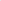 Zamawiający, niezwłocznie po otwarciu ofert, udostępni na stronie internetowej prowadzonego postępowania informacje onazwach albo imionach i nazwiskach oraz siedzibach lub miejscach prowadzonej działalności gospodarczej albo miejscach zamieszkania Wykonawców, których oferty zostały otwarte  cenach zawartych w ofertach. SPOSÓB OBLICZENIA CENYWykonawca poda cenę za jednostkę rozliczeniową każdej z 4 technologii. Cena oferty będzie stanowiła cenę średnią ważoną. Cena musi być podana w złotych liczbowo oraz słownie do dwóch miejsc po przecinku.Rozliczenie będzie miało charakter kosztorysu powykonawczego oraz będzie stanowiło iloczyn ceny jednostkowej za dostawę 1 tony kruszywa/żwiru; wykonanego profilowania/wałowania i faktycznej ilości ton/godzin potwierdzonej przez Zamawiającego w protokole odbioru. Wynagrodzenie obejmuje wszelkie koszty związane z realizacją przedmiotu umowy, w szczególności cenę kruszywa wraz z kosztami transportu, koszty pracy maszyn Wykonawcy wraz z operatorem w miejscu wykonania robót.Stawkę podatku od towarów i usług (VAT) należy uwzględnić w wysokości obowiązującej na dzień składania ofert. Wykonawca, składając ofertę, obowiązany jest poinformować Zamawiającego (w Ofercie  – załącznik nr 1 do SWZ), czy wybór oferty będzie prowadzić do powstania u Zamawiającego obowiązku podatkowego zgodnie z przepisami o podatku od towarów i usług, wskazując nazwę (rodzaj) towaru lub usługi, których dostawa lub świadczenie będzie prowadzić do jego powstania, oraz ich wartość bez kwoty podatku, a także  wskazując stawkę podatku od towarów i usług, która zgodnie z wiedzą Wykonawcy, będzie miała zastosowanie. Brak wskazania w formularzu Oferty informacji czy wybór oferty będzie prowadzić do powstania u Zamawiającego obowiązku podatkowego zgodnie z przepisami o podatku od towarów i usług będzie uznawane jako informacja, że wybór oferty wykonawcy nie będzie prowadzić do powstania u Zamawiającego obowiązku podatkowego zgodnie z przepisami o podatku od towarów i usług. Rozliczenia między Zamawiającym a Wykonawcą nie będą prowadzone w walucie obcej.OPISY KRYTERIÓW, W KTÓRYMI ZAMAWIAJĄCY BĘDZIE SIĘ KIEROWAŁ PRZY WYBORZE OFERTY WRAZ Z PODANIEM WAG TYCH KRYTERIÓW ORAZ SPOSOBU OCENY OFERT.Przy wyborze ofert w Zamawiający będzie się kierował następującym kryterium oceny ofert: dla części nr 1 zamówienia : Cena  	 	 	 	 	 	 	 	 		– 60 %, Czas reakcji wykonawcy na zgłoszenie przez zamawiającego wykonania robót	 – 40 %. Sposób obliczania punktów: Dla części nr 1 zamówienia:W kryterium Cena Zamawiający będzie brał pod uwagę wyliczoną przez siebie, na podstawie Cen ofertowych brutto podanych przez Wykonawcę w ofercie, Cenę średnią ważoną oferty (Cśw).Podstawą wyliczenia Ceny średniej ważonej oferty będą zaoferowane przez Wykonawcę w formularzu ofertowym ceny ofertowe brutto za:dostawę oraz wbudowanie 1 tony tłucznia betonowegodostawę oraz wbudowanie 1 tony żwiru profilowanie dróg za 1 godzinę wałowanie dróg za 1 godzinęCena średnia ważona oferty zostanie wyliczona na podstawie następującego wzoru:Cśw = C1x0,50 + C2x0,10 + C3x0,3 + C4x0,10gdzie:C1	- cena ofertowa brutto za dostawę oraz wbudowanie 1 tony tłucznia betonowegoC2	- cena ofertowa brutto za dostawę oraz wbudowanie 1 tony żwiruC3	- cena ofertowa brutto za profilowanie dróg za 1 godzinęC4	- cena ofertowa brutto za wałowanie dróg za 1 godzinęPrzy obliczaniu Ceny średniej ważonej ofert Zamawiający zaokrąglał będzie wyniki do dwóch miejsc po przecinku.Liczba punktów przyznana ofercie za kryterium „Cena” zostanie wyliczona wg. następującego wzoru:C = Cśwmin / Cśwo * 0,60gdzie:C	- oznacza liczbę punktów przyznanych ofercie w kryterium „Cena”Cśw min   - oznacza Cenę średnią ważoną oferty, z oferty z najniższą ceną średnią ważoną spośród ocenianych ofertCśw o       - oznacza Cenę średnią ważoną oferty z ocenianej ofertyPrzy obliczaniu liczby punktów Zamawiający zaokrąglał będzie wyniki do dwóch miejsc po przecinku.Z uwagi na postanowienia art. 225 ust. 1 ustawy Pzp, jeżeli złożono ofertę, której wybór prowadziłby do powstania u Zamawiającego obowiązku podatkowego zgodnie z przepisami o podatku od towarów i usług, Zamawiający w celu oceny takiej oferty dolicza do przedstawionej w niej ceny podatek od towarów i usług, który miałby obowiązek rozliczyć zgodnie z tymi przepisami. W ramach kryterium „Czas reakcji wykonawcy na zgłoszenie przez zamawiającego wykonania robót” które stanowi 40% wagi oceny oferty zostanie wyliczona w następujący sposób:Jeżeli wykonawca zaoferuje:Od 8 do 14 dni -  otrzyma 0 pktod 4 do 7 dni  - otrzyma 20 pktod 1 do 3 dni  - otrzyma 40 pkt dla części nr 2 i 3  zamówieniaCena  	 	 	 	 	 	 	 	– 60 %, 	Sposób obliczania punktów:W ramach kryterium „Cena” ocena ofert zostanie dokonana przy zastosowaniu wzoru:C=Cn/Co*100 pkt*100%Gdzie: C- liczba punktów w ramach kryterium „Cena” (pkt.)Cn – najniższa cena spośród ofert ocenianychCo – cena oferty ocenianej (zł)Ocenie w ramach kryterium “Cena” podlegać będzie cena łaczna brutto podana w ofercie dla poszczególnych części zamówienia ( załącznik nr 1 do SWZ)Z uwagi na postanowienia art. 225 ust. 1 ustawy PZP, jeśli złożono ofertę, której wybór prowadziłby do powstania u Zamawiającego obowiązku podatkowego zgodnie z przepisami o podatku od towaru I usług, Zamawiajacy w celu ocenytakiej oferty dolicza do przedstawionej w niej ceny podatek od towarów i usług, który miałby obowiązek rozliczyć zgodnie z tymi przepisami.W ramach kryterium „Czas reakcji wykonawcy na zgłoszenie przez zamawiającego wykonania robót” które stanowi 40% wagi oceny oferty zostanie wyliczona w następujący sposób:Jeżeli wykonawca zaoferuje:a)	Od 8 do 14 dni -  otrzyma 0 pktb)	od 4 do 7 dni  - otrzyma 20 pktc)	od 1 do 3 dni  - otrzyma 40 pktZa najkorzystniejszą ofertę uznana zostanie Oferta wykonawcy, która uzyska największą końcową liczbę punktów, stanowiącą sumę punktów przyznanych w każdym kryterium oddzielnie. Jeżeli nie można dokonać wyboru najkorzystniejszej oferty ze względu na to, że dwie lub więcej ofert przedstawia taki sam bilans ceny i pozostałych  kryteriów oceny ofert, Zamawiający wybiera spośród tych ofert ofertę, która otrzymała najwyższą ocenę w kryterium o najwyższej wadze (kryterium ceny). Jeżeli nie można dokonać wyboru oferty we wskazany  sposób, Zamawiający wzywa Wykonawców, którzy złożyli te oferty, do złożenia w terminie określonym przez Zamawiającego ofert dodatkowych zawierających nową cenę. Wykonawcy, składając oferty dodatkowe, nie mogą oferować cen wyższych niż zaoferowane w uprzednio złożonych przez nich ofertach.Zamawiający udzieli zamówienia Wykonawcy, którego oferta odpowiada wszystkim wymaganiom przedstawionym w ustawy Pzp oraz SWZ i została oceniona jako najkorzystniejsza w oparciu o podane powyżej kryteria wyboru. Ocena ofert zostanie dokonana oddzielnie dla każdej części zamówienia.INFORMACJA O FORMALNOŚCIACH, JAKIE POWINNY BYĆ DOPEŁNIONE PO WYBORZE OFERT W CELU ZAWARCIA UMOWY.Przed zawarciem umowy w sprawie zamówienia publicznego, Wykonawca, którego oferta została uznana za najkorzystniejszą zobowiązany jest dopełnić następujących formalności: przedłożyć Zamawiającemu:kopię umowy regulującej współpracę wykonawców wspólnie ubiegających się o udzielenie zamówienia (np. umowę konsorcjum), jeżeli zamówienie będzie realizowane przez wykonawców wspólnie ubiegających się o udzielenie zamówienia; kopię dokumentów potwierdzających uprawnienia, zaświadczenia dla osób zaproponowanych w wykazie, które będą brały udział w realizacji zamówienia (potwierdzoną za zgodność z oryginałem).dokumenty wskazane w § 5 ust. 9 wzoru umowy (stanowiącego załącznik nr 11 do SWZ) dot. osób wykonujących czynności wchodzące w skład przedmiotu zamówienia polegające na wykonywaniu robót budowlanych (Obowiązek zatrudnienia), zgodnie z art. 22 § 1ustawy z dnia 26 czerwca 1974 r. - Kodeks pracy (tekst jedn.: Dz. U. z 2020 r. poz. 1320 z późn. zm.), tj.:  poświadczoną za zgodność z oryginałem odpowiednio przez wykonawcę lub podwykonawcę kopię umowy/umów o pracę osób, do których odnosi się Obowiązek zatrudnienia wraz z dokumentem regulującym zakres obowiązków, jeżeli został sporządzony). Kopia umowy/umów powinna zawierać informacje, w tym dane osobowe niezbędne do zweryfikowania zatrudnienia na podstawie umowy o pracę, w szczególności imię i nazwisko zatrudnionego pracownika, datę zawarcia umowy o pracę, rodzaj umowy o pracę, wymiar etatu oraz zakres obowiązków pracownika.  Niedopełnienie wskazanych formalności będzie traktowane jako uchylanie się przez Wykonawcę od zawarcia umowy w sprawie zamówienia publicznego.W dniu zawarcia umowy, w przypadku, gdy zamówienie realizują wykonawcy, którzy wspólnie ubiegali się o udzielenie zamówienia (konsorcjum) jeden z wykonawców wspólnie ubiegających się o udzielenie zamówienia powinien zostać wyznaczony jako wykonawca kierujący (lider), upoważniony do zaciągania zobowiązań, otrzymywania poleceń oraz instrukcji dla i w imieniu każdego, jak też dla wszystkich wykonawców wspólnie ubiegających się o udzielenie zamówienia.  PROJEKTOWANE POSTANOWIENIA UMOWY W SPRAWIE ZAMÓWIENIA PUBLICZNEGO, KTÓRE ZOSTANA WPROWADZONE DO UMOWY W SPRAWIE ZAMÓWIENIA PUBLICZNEGO.18.2. Istotne  postanowienia umowy w sprawie zamówienia publicznego zawiera załącznik nr 11 do SWZ.18.2. Umowa zostanie zawarta na podstawie złożonej oferty Wykonawcy. Zamawiający przewiduje możliwość zmian postanowień zawartej umowy w stosunku do treści oferty, na podstawie której dokonano wyboru Wykonawcy, w przypadku wystąpienia co najmniej jednej z okoliczności w niej wymienionych z uwzględnieniem podanych we wzorze umowy warunków ich wprowadzenia.POUCZENIE O SRODKACH OCHRONY PRAWNEJ PRZYSŁUGUJĄCE WYKONAWCY W TOKU POSTEPOWANIA O ZAMÓWIENIA PUBLICZNE.Wykonawcy, a także innemu podmiotowi, jeżeli ma lub miał interes w uzyskaniu zamówienia oraz poniósł lub może ponieść szkodę w wyniku naruszenia przez Zamawiającego przepisów PZP, przysługują środki ochrony prawnej określone w dziale IX PZP tj. odwołanie i skarga do sądu. Postępowanie odwoławcze uregulowane zostało w przepisach art. 506-578 ustawy Pzp, a postępowanie skargowe w przepisach art.. 579-590 ustawy Pzp. Odwołanie przysługuje na: niezgodną z przepisami Pzp czynność Zamawiającego, podjętą w postępowaniu o udzielenie zamówienia, w tym na projektowane postanowienie umowy; zaniechanie czynności w postępowaniu o udzielenie zamówienia, do której Zamawiający był obowiązany na podstawie Pzp; zaniechanie przeprowadzenia postępowania o udzielenie zamówienia, mimo że Zamawiający był do tego obowiązany. Odwołanie wnosi się do Prezesa Krajowej Izby Odwoławczej. Odwołujący przekazuje kopię odwołania Zamawiającemu przed upływem terminu do wniesienia odwołania w taki sposób, aby mógł on zapoznać się z jego treścią przed upływem tego terminu. Domniemywa się, że Zamawiający mógł zapoznać się z treścią odwołania przed upływem terminu do jego wniesienia, jeżeli przekazanie jego kopii nastąpiło przed upływem terminu do jego wniesienia przy użyciu środków komunikacji elektronicznej. Odwołanie wnosi się w terminie: (a) 5 dni od dnia przekazania informacji o czynności Zamawiającego stanowiącej podstawę jego wniesienia, jeżeli informacja została przekazana przy użyciu środków komunikacji elektronicznej, (b) 10 dni od dnia przekazania informacji o czynności Zamawiającego stanowiącej podstawę jego wniesienia, jeżeli informacja została przekazana w sposób inny niż określony w lit. (a). Odwołanie wobec treści ogłoszenia wszczynającego postępowanie o udzielenie zamówienia lub wobec treści dokumentów zamówienia wnosi się w terminie 5 dni od dnia zamieszczenia ogłoszenia w Biuletynie Zamówień Publicznych lub zamieszczenia dokumentów zamówienia na stronie internetowej. Odwołanie w przypadkach innych niż określone w pkt 19.4. i 19.5 SWZ wnosi się w terminie 5 dni od dnia, w którym powzięto lub przy zachowaniu należytej staranności można było powziąć wiadomość o okolicznościach stanowiących podstawę jego wniesienia.  Na orzeczenie Krajowej Izby Odwoławczej oraz postanowienie Prezesa Krajowej Izby Odwoławczej, o którym mowa w art. 519 ust. 1 ustawy Pzp, stronom oraz uczestnikom postępowania przysługuje skarga do sądu. Skargę wnosi się do Sądu Okręgowego w Warszawie - sądu zamówień publicznych. Skargę wnosi się za pośrednictwem Prezesa Krajowej Izby Odwoławczej, w terminie 14 dni od dnia doręczenia orzeczenia Krajowej Izby Odwoławczej lub postanowienia Prezesa Krajowej Izby Odwoławczej, o którym mowa w art. 519 ust. 1 PZP, przesyłając jednocześnie jej odpis przeciwnikowi skargi. Złożenie skargi w placówce pocztowej operatora wyznaczonego w rozumieniu ustawy z dnia 23 listopada 2012 r. - Prawo pocztowe (tekst jedn. Dz. U. z 2020 r. poz. 1041 z późn. zm.) albo wysłanie na adres do doręczeń elektronicznych, o którym mowa w art. 2 pkt 1 ustawy z dnia 18 listopada 2020 r. o doręczeniach elektronicznych, jest równoznaczne z jej wniesieniem.ZABEZPIECZENIE NALEŻYTEGO WYKONANIA UMOWYZamawiający nie wymaga wniesienia zabezpieczenia należytego wykonania umowy przez wykonawcę, którego oferta została uznana za najkorzystniejszą. KLAUZULA INFORMACYJNA DOTYCZACA PRZETWARZANIA DANYCH OSOBOWYCHStosownie do art. 13 ust. 1 i 2 rozporządzenia Parlamentu Europejskiego i Rady (UE) 2016/679 z dnia 27 kwietnia 2016 r. w sprawie ochrony osób fizycznych w związku z przetwarzaniem danych osobowych i w sprawie swobodnego przepływu takich danych oraz uchylenia dyrektywy 95/46/WE (ogólne rozporządzenie o ochronie danych osobowych)(Dz. Urz. UE L 119 z 04 maja 2016 r., str. 1 - „RODO”) Zamawiający informuje, iż administratorem danych osobowych jest PGL LP Nadleśnictwo Siedlce, e-mail siedlce@warszawa.lasy.gov.pl.                 tel. 25/632-84-31. Kontakt do inspektora ochrony danych: e-mail siedlce@warszawa.lasy.gov.pl.                 tel. 25/632-84-31.Zamawiający przetwarza dane osobowe zebrane w niniejszym postępowaniu o udzielenie zamówienia publicznego w sposób gwarantujący zabezpieczenie przed ich bezprawnym rozpowszechnianiem.Zamawiający udostępnia dane osobowe, o których mowa w art. 10 RODO w celu umożliwienia korzystania ze środków ochrony prawnej, o których mowa w dziale IX ustawy Pzp, do upływu terminu do ich wniesienia.Do przetwarzania danych osobowych, o których mowa w art. 10 RODO mogą być dopuszczone wyłącznie osoby posiadające upoważnienie. Osoby dopuszczone do przetwarzania takich danych są obowiązane do zachowania ich w poufnościDane osobowe przetwarzane będą na podstawie art. 6 ust. 1 lit. c RODO w celu związanym z prowadzeniem niniejszego postępowania o udzielenie zamówienia publicznego oraz jego rozstrzygnięciem, jak również, jeżeli nie ziszczą się przesłanki określone w art. 255-256 PZP — w celu zawarcia umowy w sprawie zamówienia publicznego oraz jej realizacji, a także udokumentowania postępowania o udzielenie zamówienia i jego archiwizacji.Odbiorcami danych osobowych będą osoby lub podmioty, którym dokumentacja postępowania zostanie udostępniona w oparciu o przepisy ustawy Pzp.Dane osobowe pozyskane w związku z prowadzeniem niniejszego postępowania o udzielenie zamówienia publicznego będą przechowywane, zgodnie z art. 78 ust. 1 PZP, przez okres 4 lat od dnia zakończenia postępowania o udzielenie zamówienia publicznego, a jeżeli czas trwania umowy przekracza 4 lata, okres przechowywania obejmuje cały czas trwania umowy w sprawie zamówienia publicznego.Niezależnie od postanowień wskazanych powyżej, w przypadku zawarcia umowy w sprawie zamówienia publicznego, dane osobowe będą przetwarzane do upływu okresu przedawnienia roszczeń wynikających z umowy w sprawie zamówienia publicznego.Dane osobowe pozyskane w związku z prowadzeniem niniejszego postępowania o udzielenie zamówienia mogą zostać przekazane podmiotom świadczącym usługi doradcze, w tym usługi prawne i konsultingowe.Stosownie do art. 22 RODO, decyzje dotyczące danych osobowych nie będą podejmowane w sposób zautomatyzowany.Osoba, której dotyczą pozyskane w związku z prowadzeniem niniejszego postępowania dane osobowe, ma prawo:dostępu do swoich danych osobowych - zgodnie z art. 15 RODO, przy czym w sytuacji, gdy wykonanie obowiązków, o których mowa w art. 15 ust. 1-3 RODO wymagałoby niewspółmiernie dużego wysiłku Zamawiający może żądać wskazania dodatkowych informacji mających na celu sprecyzowanie żądania, w szczególności podania nazwy lub daty bieżącego bądź zakończonego postępowania o udzielenie zamówienia publicznego;do sprostowana swoich danych osobowych - zgodnie z art. 16 RODO, przy czym skorzystanie z uprawnienia do sprostowania lub uzupełnienia danych osobowych, o którym mowa w art. 16 RODO, nie może skutkować zmianą wyniku postępowania o udzielenie zamówienia publicznego, ani zmianą postanowień umowy w zakresie niezgodnym z PZP oraz nie może naruszać integralności protokołu oraz jego załączników;do żądania od Zamawiającego - jako administratora, ograniczenia przetwarzania danych osobowych z zastrzeżeniem przypadków, o których mowa w art. 18 ust. 2 RODO, przy czym prawo do ograniczenia przetwarzania nie ma zastosowania w odniesieniu do przechowywania, w celu zapewnienia korzystania ze środków ochrony prawnej lub w celu ochrony praw innej osoby fizycznej lub prawnej, lub z uwagi na ważne względy interesu publicznego Unii Europejskiej lub państwa członkowskiego; prawo to nie ogranicza przetwarzania danych osobowych do czasu zakończenia postępowania o udzielenie zamówienia publicznego;wniesienia skargi do Prezesa Urzędu Ochrony Danych Osobowych w przypadku uznania, iż przetwarzanie jej danych osobowych narusza przepisy o ochronie danych osobowych, w tym przepisy RODO.Obowiązek podania danych osobowych jest wymogiem ustawowym określonym w przepisach PZP, związanym z udziałem w postępowaniu o udzielenie zamówienia publicznego. Konsekwencje niepodania określonych danych określa PZP.Osobie, której dane osobowe zostały pozyskane przez Zamawiającego w związku z prowadzeniem niniejszego postępowania o udzielenie zamówienia publicznego nie przysługuje:prawo do usunięcia danych osobowych, o czym przesądza art. 17 ust. 3 lit. b, d lub e RODO,prawo do przenoszenia danych osobowych, o którym mowa w art. 20 RODO, określone w art. 21 RODO prawo sprzeciwu wobec przetwarzania danych osobowych, a to z uwagi na fakt, że podstawą prawną przetwarzania danych osobowych jest art. 6 ust. 1 lit. c RODO.Dane osobowe mogą być przekazywane do organów publicznych i urzędów państwowych lub innych podmiotów upoważnionych na podstawie przepisów prawa lub wykonujących zadania realizowane w interesie publicznym lub w ramach sprawowania władzy publicznej, w szczególności do podmiotów prowadzących działalność kontrolną wobec Zamawiającego. Dane osobowe są przekazywane do podmiotów przetwarzających dane w imieniu administratora danych osobowych.OFERTY WARIANTOWE. UMOWA RAMOWAZamawiający nie dopuszcza składania ofert wariantowych oraz nie przewiduje zawarcia umowy ramowej. AUKCJA ELEKTRONICZNAZamawiający nie przewiduje wyboru najkorzystniejszej oferty z zastosowaniem aukcji elektronicznej.  ZWROT KOSZTÓW UDZIAŁU W POSTĘPOWANIUZamawiający nie przewiduje zwrotu kosztów udziału w postępowaniu, za wyjątkiem sytuacji określonych w art. 261 ustawy Pzp. ZAŁĄCZNIKI DO SWZZałącznik nr 1 – Formularz ofertowy.Załącznik nr 2 – Oświadczenie wykonawcy - braku podstaw wykluczenia.Załącznik nr 2a – Oświadczenie podmiotu udostępniającego zasoby - braku podstaw wykluczenia.Załącznik nr 3 - Oświadczenie wykonawcy – spełnienie warunków udziału.Załącznik nr 3a – Oświadczenie podmiotu udostępniającego zasoby - spełnienie warunków udziałuZałącznik nr 4 – Niewiążący wzór zobowiązania podmiotu trzeciego.Załącznik nr 5 – Oświadczenie o podziale zadań pomiędzy współwykonawcówZałącznik nr 6 – Oświadczenie dot. gr. kapitałowej.Załącznik nr 7 – Oświadczenie o aktualności informacjiZałącznik nr 8 - Wykaz wykonanych robót budowlanych.Załącznik nr 9 – Wykaz osób skierowanych do realizacji Zamówienia.Załącznik nr 10 – Wykaz potencjału technicznego.Załącznik nr 11 – Wzór umowy.Załącznik nr 12 – Podręcznik wykonawcy e-propublico.Załącznik nr 13 - STWIORB 